РЕЗЮМЕ       Фамилия Имя ОтчествоКарымсакова Айгерим Касымовна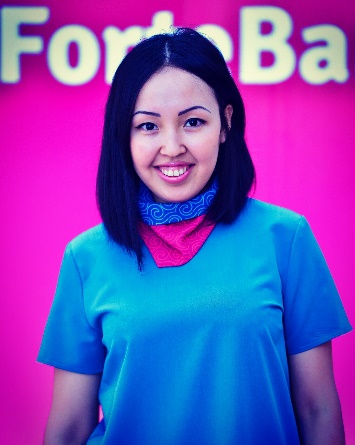 Дата рождения29 июня 1992г/р.Семейное положениеНе замужемМесто жительстваВКО г. Семей, ул. Ауэзова, д.22, кв. 105Телефон+7 (707) 3204841ОбразованиеОбразованиеОбразование2008 – 2011 гг.2011 – 2014 гг.Колледж СГУ имени ШакаримаФакультет: «Правоведение»Специальность: «Юрист-Консульт» (средне- специальное)Казахский Гуманитарный Юридический Инновационный УниверситетФакультет: «Юриспруденция»Специальность: Бакалавр юрист (высшее)Колледж СГУ имени ШакаримаФакультет: «Правоведение»Специальность: «Юрист-Консульт» (средне- специальное)Казахский Гуманитарный Юридический Инновационный УниверситетФакультет: «Юриспруденция»Специальность: Бакалавр юрист (высшее)Трудовая деятельностьТрудовая деятельностьТрудовая деятельность11.11.2011-30.04.2013гг.13.06.2013- по настоящее времяАО "Евразийский банк" в г. СемейДолжность – Кредитный специалистДолжностные функции - Предоставление полной информации потенциальному заёмщику о разнообразии кредитных продуктов и подбор наиболее подходящей для него кредитной программы (при этом учитывается возраст, пожелания клиента, его платёжеспособность, доход и т.д.).,Расчёт суммы требуемого кредита и информирование клиента о размерах ежемесячного платежа по нему.Составление, а также приём заявлений на получение ссуды от клиентов.Проверка подлинности и наличия полного пакета необходимых документов и их передача в службу безопасности банка и экономическую службу.Передача заявки для рассмотрения отделом банка.Подготовка всего пакета необходимой документации, а также подписание кредитного договора.Контроль за своевременностью погашения платежей по займу.АО «ForteBank» в г. СемейДолжность –  Ведущий менеджер кредитного отделаДолжностные функции - рассмотрение и выдача залоговых кредитов (ипотека, неотложные нужды, автокредитование, кредиты под залог депозитов, кредиты сотрудникам банка, кредитная линия), вынесение кредитных заявок на кредитный комитет, заведение кредитных договоров, анализ платежеспособности клиента, работа с ссудным портфелем филиала).Обязанности:  соблюдение законодательства Республики Казахстан, в том числе нормативных правовых актов Нац. Банка РК, а также внутренних нормативных документов Банка;  обеспечение выполнения плана, а также роста продаж кредитных продуктов розничного бизнеса; прием от клиентов и проверка пакета документов, необходимых для получения кредита; предоставление Клиентам Банка качественного и своевременного обслуживания в части предоставления кредитных и депозитных продуктов розничного бизнесаАО "Евразийский банк" в г. СемейДолжность – Кредитный специалистДолжностные функции - Предоставление полной информации потенциальному заёмщику о разнообразии кредитных продуктов и подбор наиболее подходящей для него кредитной программы (при этом учитывается возраст, пожелания клиента, его платёжеспособность, доход и т.д.).,Расчёт суммы требуемого кредита и информирование клиента о размерах ежемесячного платежа по нему.Составление, а также приём заявлений на получение ссуды от клиентов.Проверка подлинности и наличия полного пакета необходимых документов и их передача в службу безопасности банка и экономическую службу.Передача заявки для рассмотрения отделом банка.Подготовка всего пакета необходимой документации, а также подписание кредитного договора.Контроль за своевременностью погашения платежей по займу.АО «ForteBank» в г. СемейДолжность –  Ведущий менеджер кредитного отделаДолжностные функции - рассмотрение и выдача залоговых кредитов (ипотека, неотложные нужды, автокредитование, кредиты под залог депозитов, кредиты сотрудникам банка, кредитная линия), вынесение кредитных заявок на кредитный комитет, заведение кредитных договоров, анализ платежеспособности клиента, работа с ссудным портфелем филиала).Обязанности:  соблюдение законодательства Республики Казахстан, в том числе нормативных правовых актов Нац. Банка РК, а также внутренних нормативных документов Банка;  обеспечение выполнения плана, а также роста продаж кредитных продуктов розничного бизнеса; прием от клиентов и проверка пакета документов, необходимых для получения кредита; предоставление Клиентам Банка качественного и своевременного обслуживания в части предоставления кредитных и депозитных продуктов розничного бизнесаДополнительная информацияДополнительная информацияДополнительная информацияЗнание языковКазахский – родной;Русский – свободно;Английский - удовлетворительноКазахский – родной;Русский – свободно;Английский - удовлетворительноЗнание компьютераMicrosoft WordExcelInternet ExplorerColvirАфинаLotus NotesMicrosoft WordExcelInternet ExplorerColvirАфинаLotus NotesУвлеченияЧтение художественной литературы. Спорт. Чтение художественной литературы. Спорт. Личные качестваУмение справляться с нестандартными ситуациями, систематизировать сложную работу. Умение определить проблему, а также принимать решения для ее устранения. Умение руководить людьми и направлять команду, поддерживать деловые контакты. Компьютерные навыки на уровне опытного пользователя, знание стандартного пакета офисных программ. Ответственное отношение к работе, аналитическое мышление, оперативность, коммуникабельность, работоспособность, энтузиазм, мобильность для командировок, деловые и личные качества.Умение справляться с нестандартными ситуациями, систематизировать сложную работу. Умение определить проблему, а также принимать решения для ее устранения. Умение руководить людьми и направлять команду, поддерживать деловые контакты. Компьютерные навыки на уровне опытного пользователя, знание стандартного пакета офисных программ. Ответственное отношение к работе, аналитическое мышление, оперативность, коммуникабельность, работоспособность, энтузиазм, мобильность для командировок, деловые и личные качества.